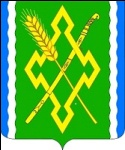 СоветНоволабинского сельского поселенияУсть-Лабинского районаЧетвертого созываРЕШЕНИЕот _____________23 г.                                                                                   № _ст.Новолабинская                                                                   Протокол № __О внесении изменений в решение Совета Новолабинского сельского поселения Усть-Лабинского района от 14 декабря 2021 года № 6 протокол № 38 «Об утверждении Положения о муниципальном контроле на  автомобильном транспорте и в дорожном хозяйстве территории Новолабинского сельского поселения Усть-Лабинского района»В соответствии с Постановлением Правительства Российской Федерации от 29.12.2022 № 2516 «О внесении изменений в постановление Правительства Российской Федерации от 10.03.2022 № 336», Федеральным законом от 06 октября 2003 года № 131-ФЗ «Об общих принципах организации местного самоуправления в Российской Федерации», Федеральным законом от 31 июля 2020 года № 248-ФЗ «О государственном контроле (надзоре) и муниципальном контроле в Российской Федерации», Уставом Новолабинского сельского поселения Усть-Лабинского района решил:1. Приложение № 1 изложить в новой редакции согласно приложению. 2. Общему отделу администрации Новолабинского сельского поселения Усть-Лабинского района (Высчоцкая) обнародовать настоящее решение в установленном порядке и разместить на официальном сайте Новолабинского сельского поселения Усть-Лабинского района в сети Интернет.3. Контроль за исполнением настоящего решения возложить на главу Новолабинского сельского поселения Усть-Лабинского района А.А. Гусева.  4. Настоящее решение вступает в силу со дня его официального обнародования.Глава Новолабинского сельскогопоселения Усть-Лабинского района				              А.А.Гусев ПРИЛОЖЕНИЕ № 1на автомобильном транспорте и в дорожном хозяйстве на территории Новолабинского сельского поселения Усть-Лабинского районаот _______ 2023 г.                                                № __ протокол № __ПРИЛОЖЕНИЕ № 1на автомобильном транспорте и в дорожном хозяйстве на территории Новолабинского сельского поселения Усть-Лабинского районаот 14.12.2021 г.№ 6 протокол № 38Переченьиндикаторов риска нарушения обязательных требований, проверяемых в рамках осуществления муниципального контроля на автомобильном транспорте, городском наземном электрическом транспорте и в дорожном хозяйстве в границах населенных пунктов Новолабинского сельского поселения Усть-Лабинского района1. Поступление информации, содержащейся в обращениях (заявлениях) юридических лиц, индивидуальных предпринимателей и граждан в сфере автомобильного транспорта и городского наземного электрического транспорта, автомобильных дорог, дорожной деятельности в части сохранности автомобильных дорог общего пользования местного значения, информации от органов государственной власти, указывающей на нарушение обязательных требований, касающихся:1) в области автомобильных дорог и дорожной деятельности, установленных в отношении автомобильных дорог местного значения Новолабинского сельского поселения Усть-Лабинского района (далее- автомобильные дороги местного значения или автомобильные дороги общего пользования местного значения)а) эксплуатации объектов дорожного сервиса, размещенных в полосах отвода и (или) придорожных полосах автомобильных дорог общего пользования местного значения;б) осуществлению работ по капитальному ремонту, ремонту и содержанию автомобильных дорог общего пользования местного значения и искусственных дорожных сооружений на них (включая требования к дорожно-строительным материалам и изделиям) в части обеспечения сохранности автомобильных дорог.2) установленных в отношении перевозок по муниципальному маршруту регулярных перевозок, не относящихся к предмету федерального государственного контроля (надзора) на автомобильном транспорте, городском наземном электрическом транспорте и в дорожном хозяйстве в области организации регулярных перевозок.2. Поступление в администрацию Новолабинского сельского поселения Усть-Лабинского района обращений юридических лиц, индивидуальных предпринимателей и граждан в сфере автомобильного транспорта и городского наземного электрического транспорта, автомобильных дорог, дорожной деятельности в части сохранности автомобильных дорог общего пользования местного значения, информации от органов государственной власти, органов местного самоуправления, из средств массовой информации о фактах нарушения обязательных требований законодательства, послуживших основанием для проведения внепланового контрольного (надзорного) мероприятия в соответствии с частью 12 статьи 66 Федерального закона № 248-ФЗ, в случае если в течение года до поступления данного обращения, информации контролируемому лицу администрацией Новолабинского сельского поселения Усть-Лабинского района объявлялись предостережения о недопустимости нарушения аналогичных обязательных требований.Наличие данного индикатора свидетельствует о непосредственной угрозе причинения вреда (ущерба) охраняемым законом ценностям и является основанием для проведения внепланового контрольного (надзорного) мероприятия незамедлительно в соответствии с частью 12 статьи 66 Федерального закона № 248-ФЗ.3. Выявление при проведении контрольных (надзорных) мероприятий свидетельствующих несоответствия сведений (информации) или нарушение установленного режима.